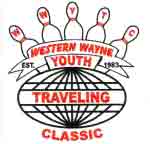 Western Wayne Youth Traveling Classic (WWYTC)2020-2021 REGISTRATION FORMFEE $25.00NAME: ________________________________________	     MALE/FEMALE_____________ADDRESS: __________________________   CITY: __________________     ZIP: ________CERTIFICATION NUMBER ____________________Bowlers Email__________________  BowlersPHONE: ______________ SCHOOL: _____________________________SHIRT SIZE ____GRADE: ______       BIRTHDATE: _________________   AGE AS OF AUG 1ST__________RIGHT OR LEFT HANDED: ______ ARE YOU A HIGH SCHOOL BOWLER? __________PLEASE LIST BELOW ALL LEAGUES THAT YOU BOWLED IN LAST SEASON                                                                BOWLING                   ENDING                   LEAGUE NAME                                   CENTER                    AVERAGE                    COACH                 LEAGUE IN WHICH CERTIFIED:  WWYTC or OTHER (provide name) _____________________****Parent Information****   (If Mom and Dad have different info please list both)Name ____________________Phone_____________ E-Mail _______________Name ____________________Phone_____________ E-Mail ______________                     Note:	     Social Security Number may need to be provided to the League Treasurer/Secretary                                      when officially en-rolled in the league.You may bring in the application to our next competition, fill out the copy online and email to one of the directors, or contact a league director by phone with your information.LEAGUE USE ONLY…………………………………………………………………………………………….REGISTRATION FEE $25.00 ENCLOSED:    Y or NCASH: ________________CHECK NUMBER: ________________DATE: ____________INIT: ______